4.A-20.4.-25.4. Moc zdravím svoje drahoušky z 4.A, posílám pár živočichů, kteří žijí na louce. Poznáte je? Vyberte si jednoho z nich a napište mi, jestli jde o obratlovce, bezobratlého, ptáka, hmyz, savce…,vždyt vy víte .Vše, co víte o některém z nich, tak mi napište…. Choďte ven a dívejte se kolem sebe….uvidíte určitě mnoho z nich v celé parádě…. Kdo bude mít chuť, ať mi nakreslí nějakého obyvatele louky.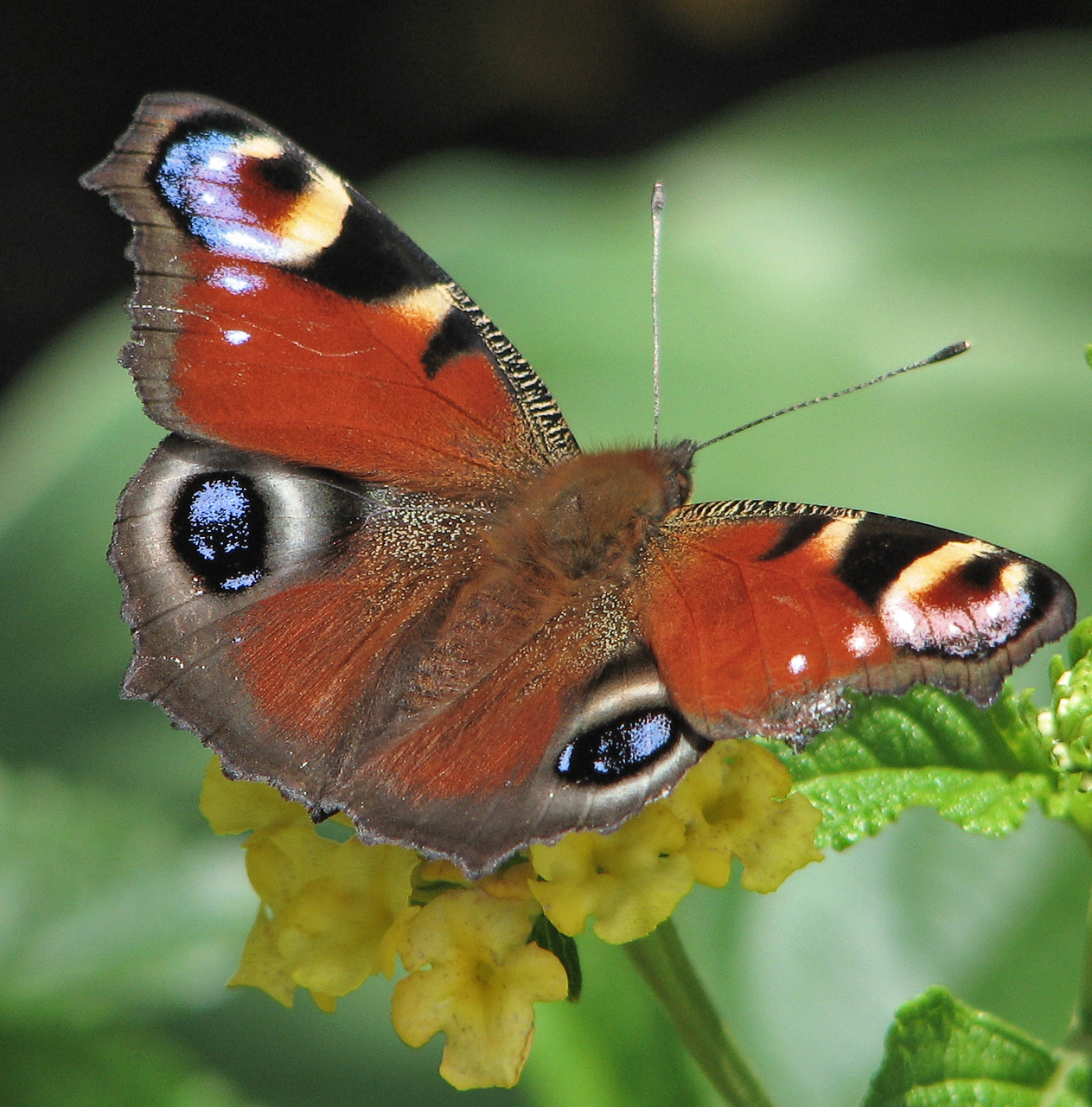 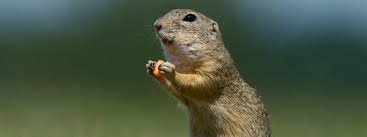 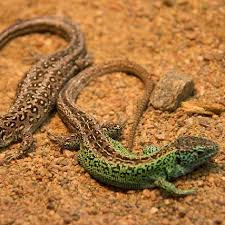 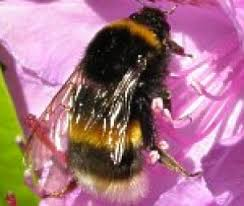 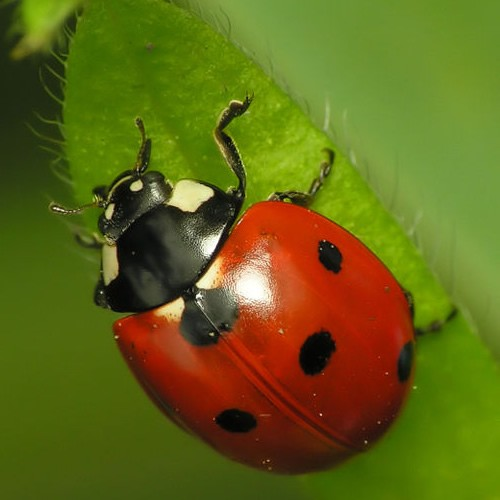 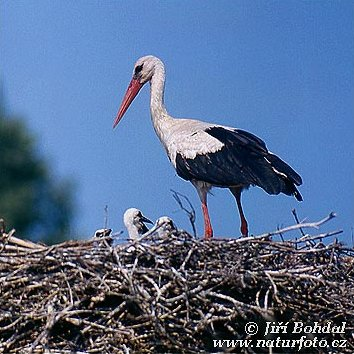 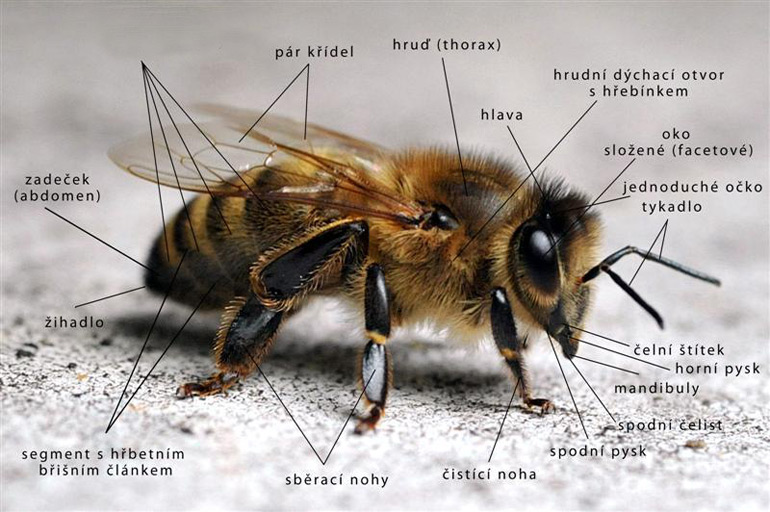 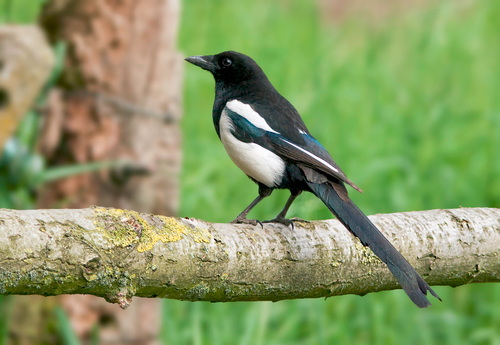 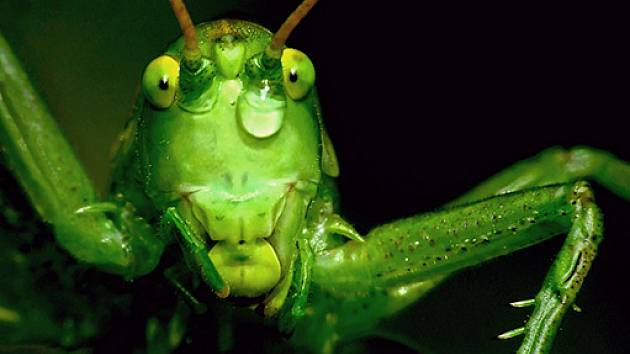 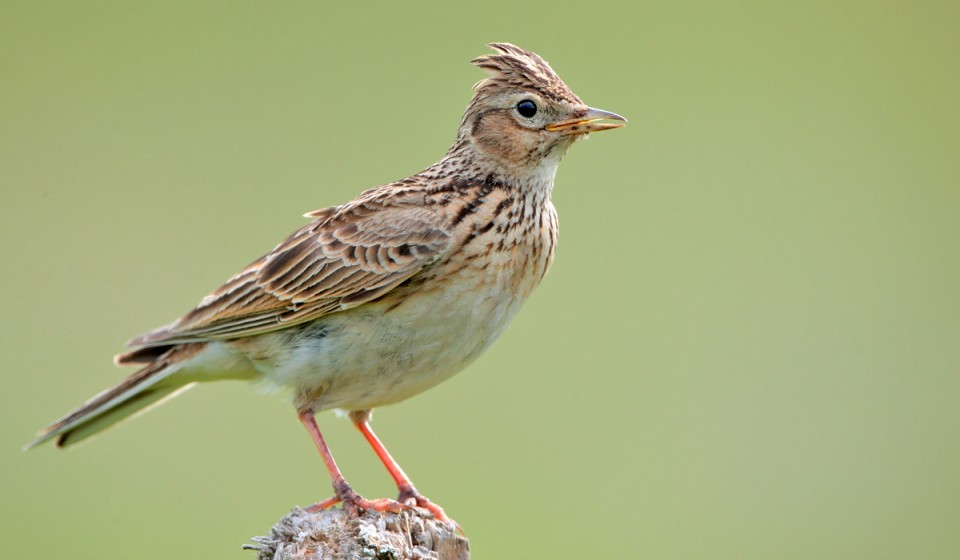 